ԲՈՎԱՆԴԱԿՈՒԹՅՈՒՆՆերածություն	Ֆինա արտաքին ծառայության հետ կապ հաստատելու և հաշվետվություններ ուղարկելու համար անհրաժեշտ է՝Ֆինա արտաքին ծառայության հասցենԱնհրաժեշտ անվտանգության հավաստագրերըՀաշվետվությունները ստորագրելու համար նախատեսված գրադարանը (XMLSignerDLL.dll)Հաշվետվությունների XSD սխեմաներըԱնդորրագրերի XSD սխեմաները1. ՖԻՆԱ արտաքին ծառայության տվյալների փոխանակման տեխնոլոգիաների նկարագրությունWCF service2. ՖԻՆԱ արտաքին ծառայության կլիենտ համակարգի կարգաբերման ֆայլի նկարագրություն	Ֆինա արտաքին ծառայությանը միանալու համար անհրաժեշտ է կարգաբերել տվյալ համակարգի կարգաբերման ֆայլը:<?xml version="1.0" encoding="utf-8" ?><configuration>    <system.serviceModel>        <bindings>            <wsHttpBinding>                           <binding name="CBFinaOuterHostEndpoint" closeTimeout="00:01:00"                 openTimeout="00:01:00" receiveTimeout="00:30:00" sendTimeout="00:30:00"                hostNameComparisonMode="StrongWildcard" maxBufferPoolSize="2147483647"                maxReceivedMessageSize="2147483647">              <readerQuotas maxDepth="2147483647" maxStringContentLength="2147483647"           	 maxArrayLength="2147483647" maxBytesPerRead="2147483647" 					 maxNameTableCharCount="2147483647" />   <security mode="Transport">            <transport realm="" clientCredentialType="None"/>          </security>        </binding>            </wsHttpBinding>        </bindings>      <client>        <endpoint address="https://100.100.100.27:9003/CBFinaOuterHost" binding="wsHttpBinding"          bindingConfiguration="CBFinaOuterHostEndpoint" contract="CBFinaOuterHost.ICBFinaOuterHost"          name="CBFinaOuterHostEndpoint" />      </client>    </system.serviceModel></configuration>3. ՖԻՆԱ արտաքին ծառայության WSDL նկարագրություն	ՀՀ ԿԲ-ն տրամադրում է տվյալ ծառայությանը միանալու հասցեն, որտեղ տեղակայված է ծառայության WSDL ֆայլի նկարագրությունը: ՀՀ ԿԲ-ն տրամադրում է նաև տվյալ ծառայության անվտանգության հավաստագրի բաց բանալին (տեղակայման օրինակ տես՝ 1. Անվտանգության հավաստագրի տեղակայման օրինակ Windows Certificate Store – ում ):Տվյալ ծառայության մեջ նկարագրված են հետևյալ ֆունկցիաները՝4. ՖԻՆԱ արտաքին ծառայության էլեկտրոնային ստորագրության նկարագրությունՀՀ ԿԲ-ն հաշվետվությունները ստորագրելու համար տրամադրում է անվտանգության հավաստագրի գաղտնի բանալի: Տվյալ համակարգով ԿԲ ուղարկվող և ԿԲ-ից ուղարկվող ցանկացած ֆայլ (հաշվետվություններ, անդորրագրեր, հաղորդագրություններ) պետք է ստորագրված լինի: Տեղակայման օրինակ տես՝ 1. Անվտանգության հավաստագրի տեղակայման օրինակ Windows Certificate Store – ում	Ստորագրության համար նախատեսված է հատուկ գրադարան` XMLSignerDLL.dll, որը տրամադրում է ԿԲ-ը: Գրադարանում առկա է հետևյալ ֆունկցիան՝Գրադարանը գրված է C# ծրագրավորման լեզվով, NET Framework 4 (assembly Com-Visible պարամետրով)5. ՖԻՆԱ համակարգում կիրառվող տեղեկատվական XSD սխեմաները5.1 Հաշվետվությունների xsd սխեմաներ	Ֆինա համակարգում կիրառվող հաշվետվությունները ներկայացվում են xml ֆորմատով, համապատասխան ՀՀ ԿԲ-ի կողմից հաստատված xsd սխեմաների հիման վրա: ՖԻՆԱ արտաքին ծառայության միջոցով ՀՀ ԿԲ ուղարկվող հաշվետվությունը պետք է նախնական համապատասխանեցնել տվյալ հաշվետվության համար ՀՀ ԿԲի կողմից հաստատված սխեմային:5.2 Անդորրագրերի xsd սխեմաներ	Ֆինա համակարգի միջոցով ուղարկված հաշվետվությունների մասին տեղեկությունները փոխանակվելու են անդորրագրերի միջոցով:Անդորրագրերը ըստ սխեմաների տարանջատվում են մի քանի տեսակի՝5.2.1  Ստացման անդորրագիր5.2.2  Կարգավիճակի անդորրագիր5.2.3  Հաղորդագրության անդորրագիր5.2.1  Ստացման անդորրագիր	Ֆինա համակարգի միջոցով ուղարկված հաշվետվությունների մասին ստացման անդորրագրի սխեման հետևյալն է՝<?xml version="1.0" encoding="utf-8"?><xs:schema xmlns:xs="http://www.w3.org/2001/XMLSchema">  <xs:element name="RECIPT">    <xs:complexType>      <xs:sequence>        <xs:element name="HEADER">          <xs:complexType>            <xs:sequence>              <xs:element name="FILECODE" type="TextCategory" maxOccurs="1" minOccurs="1"/>                           <xs:element name="RECIPTTYPE"  type="TextCategory"  maxOccurs="1" minOccurs="1"/>              <xs:element name="RECIPTTYPECODE"  type="TextCategory"  maxOccurs="1" minOccurs="1"/>              <xs:element name="GENDATETIME"  type="DateTimeCategory"  maxOccurs="1" minOccurs="1"/>              <xs:element name="SENDDATETIME"  type="DateTimeCategory"  maxOccurs="1" minOccurs="1"/>            </xs:sequence>          </xs:complexType>        </xs:element>        <xs:element name="MESSAGES">          <xs:complexType>            <xs:sequence>              <xs:element type="TextCategory" name="MESSAGE" maxOccurs="unbounded" minOccurs="1"/>            </xs:sequence>          </xs:complexType>        </xs:element>      </xs:sequence>    </xs:complexType>  </xs:element>  <xs:simpleType name="DateCategory">    <xs:restriction base="xs:string">      <xs:pattern value="\d{2}/\d{2}/\d{4}"/>    </xs:restriction>  </xs:simpleType>  <xs:simpleType name="DateTimeCategory">    <xs:restriction base="xs:string">      <xs:pattern value="\d{2}/\d{2}/\d{4} \d{2}:\d{2}:\d{2}"/>    </xs:restriction>  </xs:simpleType>  <xs:simpleType name="TextCategory">    <xs:restriction base="xs:string">      <xs:minLength value="0"/>    </xs:restriction>  </xs:simpleType>  <xs:simpleType name="IntegerMinExclusive0Category">    <xs:restriction base="xs:integer">      <xs:minExclusive value="0"/>    </xs:restriction>  </xs:simpleType></xs:schema>5.2.2  Կարգավիճակի անդորրագիր	Ֆինա համակարգի միջոցով ուղարկված հաշվետվությունների մասին մերժման, գրանցման, ուշացման, խաչաձև ստուգումների անդորրագրերի սխեման հետևյալն է՝<?xml version="1.0" encoding="utf-8"?><xs:schema xmlns:xs="http://www.w3.org/2001/XMLSchema">  <xs:element name="RECIPT">    <xs:complexType>      <xs:sequence>        <xs:element name="HEADER">          <xs:complexType>            <xs:sequence>              <xs:element name="REPORTERCODE" type="TextCategory" maxOccurs="1" minOccurs="0"/>              <xs:element name="FILECODE" type="TextCategory" maxOccurs="1" minOccurs="0"/>              <xs:element name="RETURNCODE" type="TextCategory" maxOccurs="1" minOccurs="0"/>              <xs:element name="RETURNNAME" type="TextCategory" maxOccurs="1" minOccurs="0"/>              <xs:element name="PERIODICITY" type="TextCategory" maxOccurs="1" minOccurs="0"/>              <xs:element name="PERIODEND" type="DateCategory" maxOccurs="1" minOccurs="0"/>	 <xs:element name="VER" type=" IntegerMinExclusive0Category" maxOccurs="1" minOccurs="0"/>              <xs:element name="RECIPTTYPE"  type="TextCategory"  maxOccurs="1" minOccurs="1"/>              <xs:element name="RECIPTTYPECODE"  type="TextCategory"  maxOccurs="1" minOccurs="1"/>              <xs:element name="GENDATETIME"  type="DateTimeCategory"  maxOccurs="1" minOccurs="1"/>              <xs:element name="SENDDATETIME"  type="DateTimeCategory"  maxOccurs="1" minOccurs="1"/>            </xs:sequence>          </xs:complexType>        </xs:element>        <xs:element name="MESSAGES">          <xs:complexType>            <xs:sequence>              <xs:element type="TextCategory" name="MESSAGE" maxOccurs="unbounded" minOccurs="1"/>            </xs:sequence>          </xs:complexType>        </xs:element>      </xs:sequence>    </xs:complexType>  </xs:element>  <xs:simpleType name="DateCategory">    <xs:restriction base="xs:string">      <xs:pattern value="\d{2}/\d{2}/\d{4}"/>    </xs:restriction>  </xs:simpleType>  <xs:simpleType name="DateTimeCategory">    <xs:restriction base="xs:string">      <xs:pattern value="\d{2}/\d{2}/\d{4} \d{2}:\d{2}:\d{2}"/>    </xs:restriction>  </xs:simpleType>  <xs:simpleType name="TextCategory">    <xs:restriction base="xs:string">      <xs:minLength value="0"/>    </xs:restriction>  </xs:simpleType>  <xs:simpleType name="IntegerMinExclusive0Category">    <xs:restriction base="xs:integer">      <xs:minExclusive value="0"/>    </xs:restriction>  </xs:simpleType></xs:schema>5.2.3  Հաղորդագրության անդորրագիր	Ֆինա համակարգի միջոցով ուղարկված հաշվետվությունների մասին հաղորդագրություն ուղարկելու անդորրագրի սխեման հետևյալն է՝<?xml version="1.0" encoding="utf-8"?><xs:schema xmlns:xs="http://www.w3.org/2001/XMLSchema">  <xs:element name="RECIPT">    <xs:complexType>      <xs:sequence>        <xs:element name="HEADER">          <xs:complexType>            <xs:sequence>              <xs:element name="REPORTERCODE" type="TextCategory" maxOccurs="1" minOccurs="1"/>              <xs:element name="FILECODE" type="TextCategory" maxOccurs="1" minOccurs="1"/>              <xs:element name="RETURNCODE" type="TextCategory" maxOccurs="1" minOccurs="1"/>              <xs:element name="RETURNNAME" type="TextCategory" maxOccurs="1" minOccurs="1"/>              <xs:element name="RECIPTTYPE"  type="TextCategory"  maxOccurs="1" minOccurs="1"/>              <xs:element name="RECIPTTYPECODE"  type="TextCategory"  maxOccurs="1" minOccurs="1"/>              <xs:element name="GENDATETIME"  type="DateTimeCategory"  maxOccurs="1" minOccurs="1"/>              <xs:element name="SENDDATETIME"  type="DateTimeCategory"  maxOccurs="1" minOccurs="1"/>            </xs:sequence>          </xs:complexType>        </xs:element>        <xs:element name="MESSAGES">          <xs:complexType>            <xs:sequence>              <xs:element type="TextCategory" name="MESSAGE" maxOccurs="unbounded" minOccurs="1"/>            </xs:sequence>          </xs:complexType>        </xs:element>      </xs:sequence>    </xs:complexType>  </xs:element>  <xs:simpleType name="DateCategory">    <xs:restriction base="xs:string">      <xs:pattern value="\d{2}/\d{2}/\d{4}"/>    </xs:restriction>  </xs:simpleType>  <xs:simpleType name="DateTimeCategory">    <xs:restriction base="xs:string">      <xs:pattern value="\d{2}/\d{2}/\d{4} \d{2}:\d{2}:\d{2}"/>    </xs:restriction>  </xs:simpleType>  <xs:simpleType name="TextCategory">    <xs:restriction base="xs:string">      <xs:minLength value="0"/>    </xs:restriction>  </xs:simpleType>  <xs:simpleType name="IntegerMinExclusive0Category">    <xs:restriction base="xs:integer">      <xs:minExclusive value="0"/>    </xs:restriction>  </xs:simpleType></xs:schema>5.2.4  Հարցման անդորրագիրՖինա համակարգին հաշվետվությունների կարգավիճակի հարցման անդորրագրի սխեման հետևյալն է՝<?xml version="1.0" encoding="utf-8"?><xs:schema xmlns:xs="http://www.w3.org/2001/XMLSchema">  <xs:element name="RECIPT">    <xs:complexType>      <xs:sequence>        <xs:element name="HEADER">          <xs:complexType>            <xs:sequence>              <xs:element name="REPORTERCODE" type="TextCategory" maxOccurs="1" minOccurs="1"/>              <xs:element name="PERIODSTART" type="DateCategory" maxOccurs="1" minOccurs="1"/> <xs:element name="PERIODEND" type="DateCategory" maxOccurs="1" minOccurs="1"/> <xs:element name="RECEIPTCODEFILTER" type=" xs:integer" maxOccurs="1" minOccurs="1"/>              <xs:element name="SENDDATETIME"  type="DateTimeCategory"  maxOccurs="1" minOccurs="1"/>            </xs:sequence>          </xs:complexType>        </xs:element>      </xs:sequence>    </xs:complexType>  </xs:element>  <xs:simpleType name="DateCategory">    <xs:restriction base="xs:string">      <xs:pattern value="\d{2}/\d{2}/\d{4}"/>    </xs:restriction>  </xs:simpleType>  <xs:simpleType name="DateTimeCategory">    <xs:restriction base="xs:string">      <xs:pattern value="\d{2}/\d{2}/\d{4} \d{2}:\d{2}:\d{2}"/>    </xs:restriction>  </xs:simpleType>  <xs:simpleType name="TextCategory">    <xs:restriction base="xs:string">      <xs:minLength value="0"/>    </xs:restriction>  </xs:simpleType></xs:schema>5.2.5  Անդորրագրերի սխեմաների նկարագրությունԱնդորրագրերը կազմված են 3 բլոկից՝ գլխագիր, հաղորդագրություններ, ստորագրություն:Ֆայլը սխեմայի հետ ստուգելու համար անհրաժեշտ է հեռացնել Signature տագը:Գլխագրի բլոկի ատրիբուտներն են՝* Ս/Մ/Գ/Խ/ՈՒ/Հ/Հ- անդորրագրի տեսակ՝ Ստացման/Մերժման/Գրանցման/Խաչաձև ստուգման/Ուշացման/Հաղորդագրության/ՀարցմանՀաղորդագրության բլոկը իրենից ներկայացնում է MESSAGE տագերի ցուցակը՝Օրինակ՝ <?xml version="1.0" encoding="utf-8"?> <RECIPT>  <HEADER> <FILECODE>[F]000[G]12[T]2121</FILECODE> <RECIPTTYPE>Ստացման</RECIPTTYPE> <RECIPTTYPECODE>01</RECIPTTYPECODE> <GENDATETIME>10/10/2010 12:12:12</GENDATETIME><SENDDATETIME>10/10/2010 12:12:12</SENDDATETIME>  </HEADER>  <MESSAGES> <MESSAGE>MESSAGE1</MESSAGE> <MESSAGE>MESSAGE2</MESSAGE>  </MESSAGES> <Signature xmlns="http://www.w3.org/2000/09/xmldsig#"><SignedInfo><CanonicalizationMethod Algorithm="http://www.w3.org/TR/2001/REC-xml-c14n-20010315"/><SignatureMethod Algorithm="http://www.w3.org/2000/09/xmldsig#rsa-sha1"/><Reference URI=""><Transforms><Transform Algorithm="http://www.w3.org/2000/09/xmldsig#enveloped-signature"/></Transforms><DigestMethod Algorithm="http://www.w3.org/2000/09/xmldsig#sha1"/><DigestValue> EXAMPLE0123456789+-==</DigestValue></Reference></SignedInfo><SignatureValue> EXAMPLE0123456789+-==</SignatureValue></Signature></RECIPT> 6. ՖԻՆԱ արտաքին ծառայությանը միանալու գործընթացի իրականացման քայլերի հերթականությունՖինա համակարգի միջոցով ՀՀ ԿԲ հաշվետվություններ ուղարկելու համար անհրաժեշտ է`Տեղադրել ՀՀ ԿԲ-ի կողմից տրամադրված անվտանգության հավաստագրի բանալիները (տես 1. Անվտանգության հավաստագրի տեղակայման օրինակ Windows Certificate Store – ում)Գեներացնել հաշվետվությունը (տես 5.1 Հաշվետվությունների xsd սխեմաներ)Ստորագրել հաշվետվությունը (տես 4. ՖԻՆԱ արտաքին ծառայության էլեկտրոնային ստորագրության նկարագրություն)Կապ հաստատել ՀՀ ԿԲ-ի Ֆինա արտաքին ծառայության հետ (տես 2. ՖԻՆԱ արտաքին ծառայության կլիենտ համակարգի կարգաբերման ֆայլի նկարագրություն)Դիմել ՀՀ ԿԲ-ի Ֆինա արտաքին ծառայությանը, որին փոխանցվում է ստորագրված և հաշվետվության սխեմայի հետ համապատասխանեցրած ֆայլը (տես <?xml version="1.0" encoding="utf-8" ?><configuration>    <system.serviceModel>        <bindings>            <wsHttpBinding>                           <binding name="CBFinaOuterHostEndpoint" closeTimeout="00:01:00"                 openTimeout="00:01:00" receiveTimeout="00:30:00" sendTimeout="00:30:00"                hostNameComparisonMode="StrongWildcard" maxBufferPoolSize="2147483647"                maxReceivedMessageSize="2147483647">              <readerQuotas maxDepth="2147483647" maxStringContentLength="2147483647"           	 maxArrayLength="2147483647" maxBytesPerRead="2147483647" 					 maxNameTableCharCount="2147483647" />   <security mode="Transport">            <transport realm="" clientCredentialType="None"/>          </security>        </binding>            </wsHttpBinding>        </bindings>      <client>        <endpoint address="https://100.100.100.27:9003/CBFinaOuterHost" binding="wsHttpBinding"          bindingConfiguration="CBFinaOuterHostEndpoint" contract="CBFinaOuterHost.ICBFinaOuterHost"          name="CBFinaOuterHostEndpoint" />      </client>    </system.serviceModel></configuration>3. ՖԻՆԱ արտաքին ծառայության WSDL նկարագրություն)Ստանալ ստացման անդորրագիրը xml ֆորմատով`  համապատասխան ՀՀ ԿԲ-ի կողմից հաստատված անդորրագրերի սխեմային:Տվյալ հաշվետվության հետագա կարգավիճակների մասին ինֆորմացիա ստանալու համար պետք է դիմել ՀՀ ԿԲ-ի Ֆինա արտաքին ծառայությանը, որը անդորրագրի միջոցով կփոխանցի կարգավիճակը:Հավելվածներ1. Անվտանգության հավաստագրի տեղակայման օրինակ Windows Certificate Store – ումWindows  օպերացիոն  համակարգից  Microsoft Managament Console  (Start -> Run (WinKey + R) -> հավաքել mmc սեղմել enter)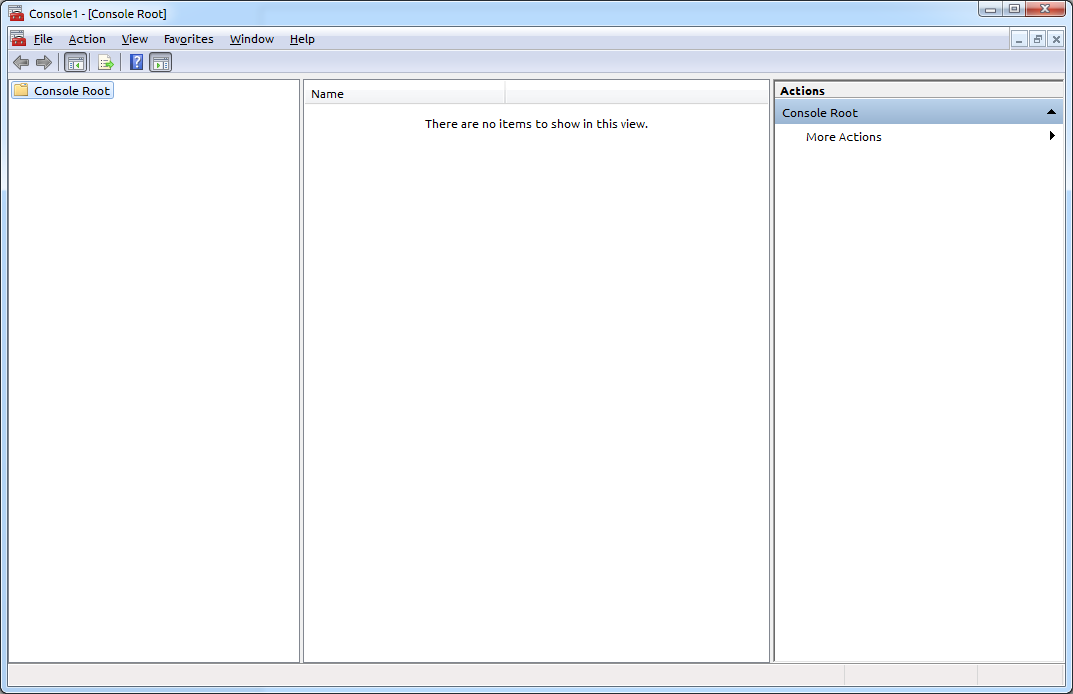 Մենյուից բացել File -> Add/Remove Snap-in…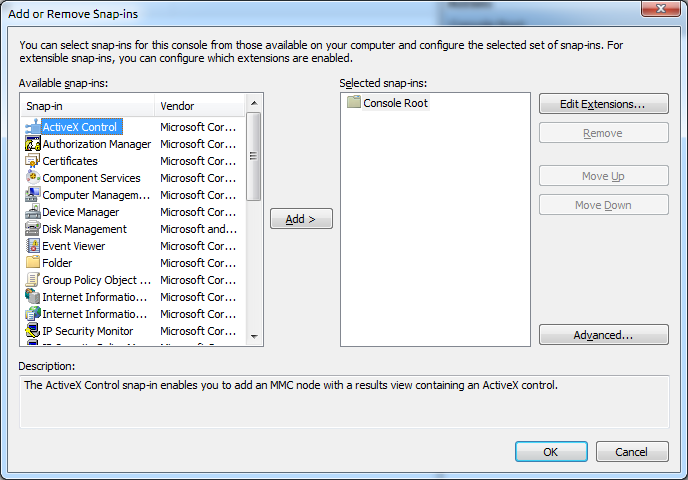 Ձախ ծառից ընտրել Certificates ճյուղը և սեղմել Add կոճակը:Կբացվի հետևյալ պատուհանը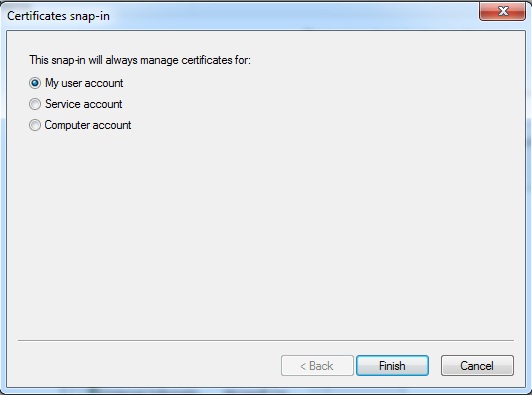 Ընտրել “My user account” և սեղմել “Finish”:Բացել Certificates (Current User) -> Trusted Root Certification Authorities -> CertificatesՍեղմել All Tasks -> Import: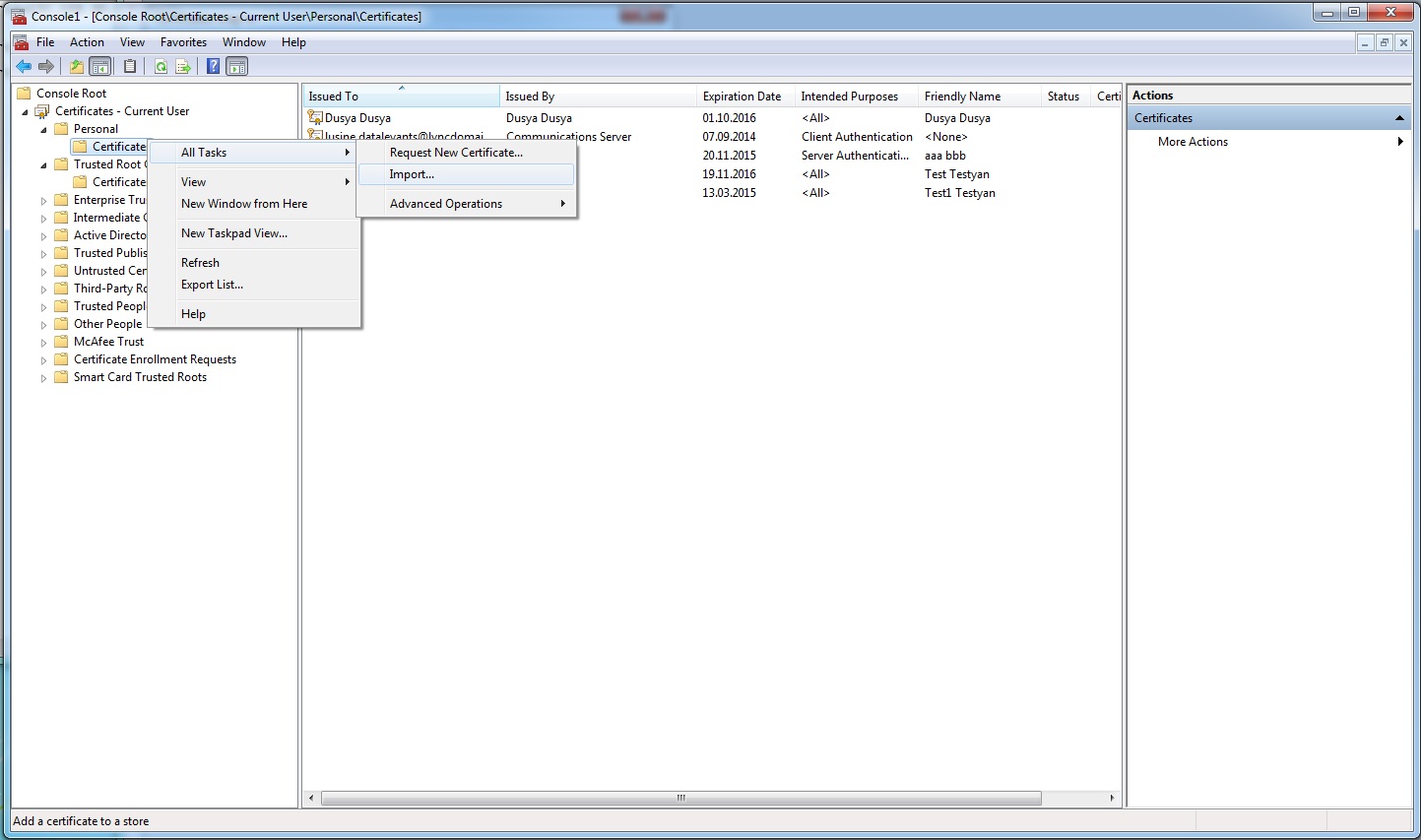 Բացված պատուհանում սեղմել “Browse” ընտրել հավաստագիրը, սեղմել “Next”, մուտքագրել ծածկագիրը (եթե գաղտնի բանալին եք մուտքագրում) և ներմուծել հավաստագիրը: 2. ՀՀ ԿԲ Ֆինա արտաքին ծառայության միջոցով հաշվետվություն ուղարկելու օրինակ	Ֆինա արտաքին ծառայությանը միանալու համար անհրաժեշտ է համակարգի մեջ ավելացնել, որպես ծառայության հղում (Service Reference) տվյալ ծառայությունը՝ հասցե դաշտում նշելով Ֆինա արտաքին ծառայության հասցեն: Պարամետրերի մեջ փոփոխել գործողության տեսակը ասինխրոն, հավաքական տեսակը (Collection type) փոխել ցուցակի (System.Collections.Generic.List):Օրինակը կատարված է MVS 2012 – ով: C# ծրագրավորման լեզվով և NET Framework 4.5: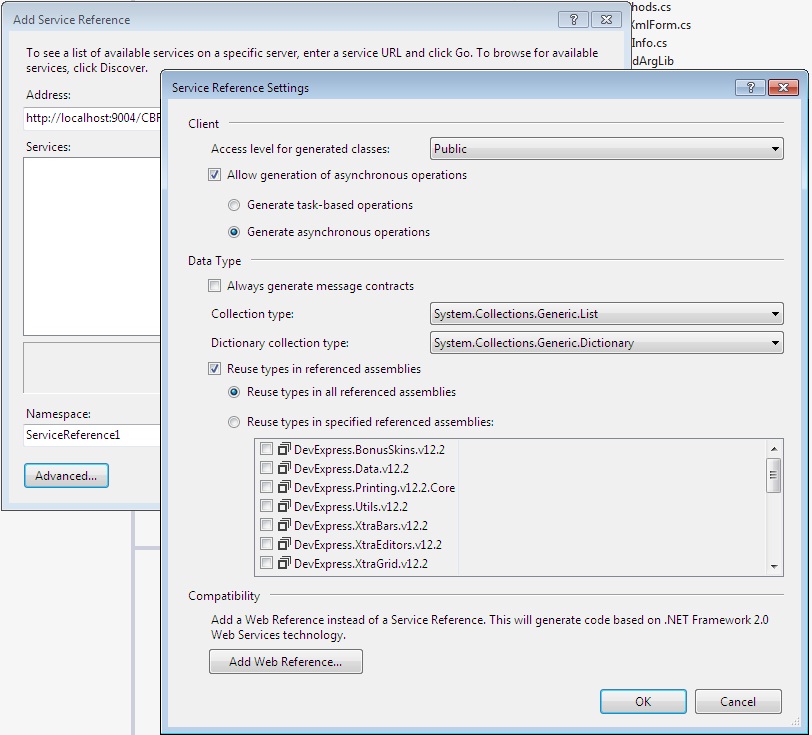 Կարգաբերել կարգաբերման ֆայլը, ըստ վերը նշված նկարագրության:Ծառայությանը դիմելու համար՝CBFinaOuterHostClient client = new CBFinaOuterHostClient();OperationInfoOut inf = client.SetReport(xml ֆայլը , ֆայլի անվանումը);if (inf.IsOk)    {       //"Հաստատում";	inf.xml;//անդորրագիր    }else    {	//"Սխալ";       inf.Error;//սխալի մասին հաղորդագրություն   }Try{if (client != null && client.State == 					  	System.ServiceModel.CommunicationState.Opened)    {       client.Close();    }            }catch    {       client.Abort();    }finally    {       if (client != null)         {           try             {               ((IDisposable)client).Dispose();             }           catch             {}          }    }»:NameValueObject serialization protocolSoap 1.2Transport protocol HTTPS (wsHttp)Transport securityTLS  1.2NameValuebindingwsHttpBindingsecurity modeTransportserviceCertificateService certificatge described aboveԱնվանումը Վերադարձվող արժեք Փոխանցվող պարամետրեր Նկարագրություն SetReport OperationInfoOut string xml (հաշվետվությունը xml ֆորմատով) string filename (թվային, չկրկնվող անվանում հաշվետվությունների սահմանում) Հաշվետվությունների փոխանցման ֆունկցիա GetReportInfoByCode OperationInfoOut string FileCode (ՀՀ ԿԲ-ի կողմից տրամադրված հաշվետվության կոդ, որը տրվում է SetReport մեթոդի արդյունքի ստացականով)Հաշվետվության մերժման կամ գրանցման կարգավիճակի մասին տեղեկություն վերադարձնող ֆունկցիաGetReportsInfoByBanksDateReferenceInfoOutstring xml (հարցում xml ֆորմատով, ըստ հաստատված սխեմայիԸստ կազմակերպության, կարգավիճակի և ժամանակահատվածի անդորրագրերի ստացումSetReportMsgByCodeOperationInfoOut string xml (հաղորդագրություն xml ֆորմատով, ըստ հաստատված սխեմայի) Կազմակերպության կողմից տվյալ հաշվետվությանը վերաբերող հաղորդագրության ուղարկումGetReportMsgByCodeReferenceInfoOutstring FileCode (ՀՀ ԿԲ-ի կողմից տրամադրված ֆայլի ունիկալ կոդ, որը տրվում է SetReport մեթոդի արդյունքի 
 ստացականով) Հաշվետվության հետ կապված հաղորդագրություն վերադարձնող ֆունկցիաGetXSDFilePathReferenceOutstring ORGCODE (Կազմակերպության կոդ), string REPORTCODE (Հաշվետվության կոդ),  DateTime PERIODEND (Հաշվետվության ամսաթիվ)Հաշվետվության XSD սխեմայի հասցեն վերադարձնող ֆունկցիաOperationInfoOut վերադարձվող  տեսակOperationInfoOut վերադարձվող  տեսակOperationInfoOut վերադարձվող  տեսակԱնվանում Տեսակ Նկարագրություն IsOk bool Եթե գործողությունը ավարտվել է առանց սխալի, ապա վերադարձնող արժեքը true, հակառակ դեպքում false Error string Եթե գործողությունը ավարտվել է սխալով, կամ տեղի է ունեցել համակարգի սխալ, Error-ը պարունակում է սխալի հաղորդագրությունը xml string Անդորրագիր xml ֆորմատով, SetReportMsgByCode մեթոդի ժամանակ դատարկ էFileCode string Վերադարձվող ֆայլի ունիկալ կոդը ReferenceInfoOut վերադարձվող  տեսակReferenceInfoOut վերադարձվող  տեսակReferenceInfoOut վերադարձվող  տեսակԱնվանում Տեսակ Նկարագրություն IsOk bool Եթե գործողությունը ավարտվել է առանց սխալի, ապա վերադարձնող արժեքը true, հակառակ դեպքում false TableDataTable DataColumn (xml string, error string)Եթե պրոցեդուրային վերադարձնող արժեքը = 1, ապա Table-ում վերադարձվող տվյալներն ենError string Եթե գործողությունը ավարտվել է սխալով, կամ տեղի է ունեցել համակարգի սխալ, Error-ը պարունակում է սխալի հաղորդագրությունը ReferenceOut վերադարձվող  տեսակReferenceOut վերադարձվող  տեսակReferenceOut վերադարձվող  տեսակԱնվանում Տեսակ Նկարագրություն IsOk bool Եթե գործողությունը ավարտվել է առանց սխալի, ապա վերադարձնող արժեքը true, հակառակ դեպքում false Infostring Վերադարձնում է սպասվելիք արժեքըError string Եթե գործողությունը ավարտվել է սխալով, կամ տեղի է ունեցել համակարգի սխալ, Error-ը պարունակում է սխալի հաղորդագրությունը SignXMLSignXMLSignXMLՆկարագրությունՆախատեսված է ՀՀ ԿԲ ուղարկվող հաշվետվությունները ստորագրելու համարՆախատեսված է ՀՀ ԿԲ ուղարկվող հաշվետվությունները ստորագրելու համարՎերադարձվող տեսակRetValue (հատուկ տեսակ)RetValue (հատուկ տեսակ)ՊարամետրերՊարամետրերՊարամետրերԱնվանումՏեսակՆկարագրություն_xmlStringՍտորագրվող xml ֆայլcertificateX509Certificate2 ՀՀ ԿԲի կողմից տրամադրված անվտանգության հավաստագիրըRetValue վերադարձվող  տեսակRetValue վերադարձվող  տեսակRetValue վերադարձվող  տեսակԱնվանում Տեսակ Նկարագրություն IsOk int Վերադարձնում է 1, եթե սխալ չկա Error string Եթե գործողությունը ավարտվել է սխալով, կամ տեղի է ունեցել համակարգի սխալ, Error-ը պարունակում է սխալի հաղորդագրությունը xmlSignedstring Ստորագրված ֆայլHEADERHEADERHEADERHEADERHEADERԱնվանումՏեսակԱրժեքՊարտադիր/ոչՍ/Մ/Գ/Խ/ՈՒ/Հ/Հ*ՆկարագրությունREPORTERCODE string ՈՉ/ՈՉ/Պ/Պ/Պ/Պ/ՊԿազմակերպության կոդ FILECODEstring Պ/Պ/Պ/Պ/ՈՉ/Պ/ՈՉՖայլի կոդ, տրվում է ստացականովRETURNCODE string ՈՉ/ՈՉ/Պ/ՈՉ/Պ/Պ/ՈՉՀաշվետվության կոդ RETURNNAME string ՈՉ/ՈՉ/Պ/ՈՉ/Պ/Պ/ՈՉՀաշվետվության անվանումը կամ ֆայլի անվանումը PERIODICITYstring ՈՉ/ՈՉ/ՈՉ/Պ/ՈՉ/ՈՉ/ՈՉՊարբերականության անվանումըPERIODEND string dd/MM/yyyy ֆորմատով ՈՉ/ՈՉ/Պ/Պ/Պ/Պ/ՊՀաշվետվության ամսաթիվը կամ հարցման ժամանակահատվածի վերջVERintՈՉ/ՈՉ/Պ/ՈՉ/Պ/Պ/ՈՉՀաշվետվության տարբերակRECIPTTYPE string ՍտացմանՄերժմանԳրանցմանԽաչաձև ստուգումների սխալՈւշացմանՀաղորդագրությունԽաչաձև ստուգումների սխալ(փոփոխված) Պ/Պ/Պ/Պ/Պ/Պ/ՈՉԱնդորրագրի տեսակը RECIPTTYPECODEstring 01020305060708Պ/Պ/Պ/Պ/Պ/Պ/ՈՉԱնդորրագրի տեսակի կոդGENDATETIMEstring dd/MM/yyyy HH:mm:ss ֆորմատով Պ/Պ/Պ/Պ/Պ/Պ/ՈՉԱնդորրագրի ձևավորման ամսաթիվը SENDDATETIME string dd/MM/yyyy HH:mm:ss ֆորմատով Պ/Պ/Պ/Պ/Պ/Պ/ՊԱնդորրագրի ուղարկման ամսաթիվը PERIODSTART string dd/MM/yyyy ֆորմատով ՈՉ/ՈՉ/ՈՉ/ՈՉ/ՈՉ/ՈՉ/ՊՀարցման ժամանակահատվածի սկիզբRECEIPTCODEFILTERint0- բոլորը,                1-գրանցվածները,    2-մերժվածներ,        3-Խաչաձև ստուգումների սխալ                  4- ուշացածներՈՉ/ՈՉ/ՈՉ/ՈՉ/ՈՉ/ՈՉ/Պ Հարցման կարգավիճակի տեսակի զտիչMESSAGES MESSAGES MESSAGES MESSAGES MESSAGES ԱնվանումՏեսակԱրժեքՊարտադիր/ոչՆկարագրությունMESSAGE string ոչ հաղորդագրություն 